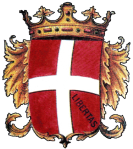        COMUNE DI COMO                                                Conferenza  dei Capigruppo Consiliari L’anno duemiladiciassette, il giorno 27 del mese di luglio, alle ore 18.00, nella sede comunale – Sala degli Stemmi – si è riunita la Conferenza dei Capigruppo consiliari.Sono presenti all’inizio: La Presidente del Consiglio Anna Veronelli;La Vice Presidente del Consiglio Ada Mantovani;I Consiglieri Capigruppo: Oggetto:  	Varie ed eventuali.1. Audizione della Commissione II sul servizio di raccolta differenziata dei rifiuti.La Presidente, constatata la validità dell’adunanza, apre la seduta e dà la parola all’Assessore con delega all’Ambiente Simona Rossotti.L’Assessore Rossotti informa i Capigruppo dell’intenzione di confrontarsi con la Commissione II in merito al servizio di raccolta differenziata dei rifiuti, possibilmente la prossima settimana. Si  concorda di riunire la Commissione II per il prossimo 3 agosto, alle ore 14.La Conferenza dei Capigruppo prende atto.2. Costituzione della delegazione consiliare per la partecipazione alla commemorazione della Strage di Bologna – 2 agosto (art. 10, lett. c, Regolamento consiliare). La Presidente prende atto della designazione del Consigliere Fanetti a far parte della delegazione comunale che si recherà a Bologna il 2 agosto p.v. e rinnova l’invito in tal senso ai Capigruppo di maggioranza. Ricorda che la delegazione parteciperà, in rappresentanza dell’Amministrazione Comunale, con mezzo dell’Ente e servizio scorta Gonfalone.  (Ved. All.1)La Conferenza dei Capigruppo, visti gli artt. 10, lett. c) e 16. co.1 del Regolamento consiliare, prende atto ed esprime concorde parere favorevole.3. Sedute consiliari - Pubblicazione file audio interventi – Registrazione sedute.La Presidente informa i presenti che nel precedente mandato amministrativo la Conferenza dei Capigruppo decise di far pubblicare sul portale istituzionale i file audio delle adunanze, in seduta pubblica, del Consiglio comunale, tenuto conto del parere del Segretario Generale per i profili attinenti alla tutela della privacy (Ved. All. 2 – Verbale 25/6/2012 e parere Segretario Generale 1/8/2012).  Chiede pertanto ai Capigruppo di esprimere parere, come peraltro già annunciato dal Consigliere Anziano Avv. Mantovani in occasione della prima seduta consiliare (Ndr: La Cons. Mantovani, in qualità di Consigliere Anziano, assunse la presidenza della prima seduta – Art. 40, 2°co., D. Lgs. n. 267/2000).  La Conferenza dei Capigruppo, visti gli artt. 16. co.1 e 36, co.3 del Regolamento consiliare:esprime unanime parere favorevole.La Presidente rende noto che la testata giornalistica QuiComo, già autorizzata dal Presidente del Consiglio comunale Francesco Fragolino alla ripresa video delle sedute consiliari, non sembrerebbe interessata a continuare il servizio anche nel presente mandato. Il Cons. Ajani propone che il Comune concorra nelle spese sostenute da QuiComo per il servizio di registrazione audio/video delle sedute consiliari. Il Cons. Magatti osserva che un’iniziativa in tal senso dovrà essere preceduta da apposita gara.(Alle ore 18.43 entra in Sala il  Capogruppo Fanetti) La Presidente comunica l’intenzione di chiedere agli uffici una ricognizione delle modalità di pubblicizzazione delle sedute consiliari (bacheche comunali, pannelli a messaggio variabile etc..), per valutare modalità efficaci di informazione alla cittadinanza.La Conferenza dei Capigruppo prende atto.Oggetto:  Programmazione lavori consiliari. La Presidente comunica di voler integrare l’ordine del giorno con la mozione - P.G. n. 42195/17- presentata dalla Cons. Mantovani ed esaminata senza  osservazioni da parte del Settore Affari Generali (ved. All. n. 3). Rende altresì noto che la Giunta ha licenziato in data odierna la proposta di deliberazione consiliare concernente gli indirizzi per le nomine di rappresentanti del Comune presso enti, aziende e istituzioni -  di cui all’art. 50, co. 8, D Lg.s n. 267/2000 - che approderà in aula previo esame da parte della Commissione. Ricorda infine che, entro sessanta giorni dalla prima seduta del Consiglio Comunale, il Sindaco, sentita la Giunta, presenta al Consiglio, per l’approvazione, le linee programmatiche relative alle azioni e ai progetti da realizzare nel corso del mandato (art. 46, c. 3 D.Lgs. 267/2000 ed art. 32 dello Statuto). Tenuto conto di queste incombenze, propone il seguente calendario delle sedute consiliari, con riserva di annullare una o più sedute in caso di conclusione anticipata della trattazione degli argomenti:lunedì 4 – giovedì 7 – lunedì 11 – lunedì 18 e lunedì 25 settembre 2017, con inizio alle ore 20.30.La Conferenza dei Capogruppo, dopo breve confronto, visti gli artt. 8, co. 1 e 16. co.1 e del Regolamento consiliare: esprime unanime parere favorevole.Il Cons. Magatti chiede se, nelle more dell’approvazione dei nuovi indirizzi da parte del Consiglio, rimangono in vigore quelli adottati nel precedente mandato (Ndr D.C.C. n. 39 del 25/6/2012).La Presidente riferisce di aver posto analogo quesito al Segretario Generale dal quale attende riscontro.         Seduta sciolta alle ore 19.13.             Allegati:1.    Programma Giornata in memoria delle vittime di tutte le stragi – Bologna 2/8/2017;2.    Verbale Conferenza Capigruppo 25/6/2012 e parere Segretario Generale 1/8/2012;3.    Elenco proposte di integrazione dell’ordine del giorno.     LA PRESIDENTE                       					                              Dott.ssa Anna VERONELLI        	La segretaria verbalizzante	    			____________________Dott.ssa Anna ArnaboldiVERBALE DELLA SEDUTA DELLA CONFERENZA DEI CAPIGRUPPO DEL 27 LUGLIO 2017(Art. 16, co. 9, delRegolamento per il Consiglio Comunale)PRESENTIASSENTIAJANI GIAMPIERO (Gruppo Lega Nord Salvini)  6 – 18,75%XALEOTTI FABIO (Gruppo Movimento 5 Stelle) 1 – 3,13%XDE SANTIS SERGIO (Gruppo Insieme per Landriscina Sindaco) 5 – 15,63%XFANETTI STEFANO (Gruppo PD Traglio Sindaco) 3 – 9,38MAESANI PATRIZIA (Gruppo Meloni – Fratelli d’Italia – Alleanza Nazionale) 2 – 6,25%XMAGATTI BRUNO (Gruppo Civitas Progetto Città)  1- 3,13% XNESSI VITTORIO (Gruppo Svolta civica per Como)3 – 9,38%XRAPINESE ALESSANDRO (Gruppo Rapinese Sindaco) 4 – 12,50% XMATTEO FERRETTI* in sostituzione di TUFANO ANTONIO (Gruppo Forza Italia) – 7  - 21,88% - *Delega ex art. 16, co.5, Reg. C.C.  X